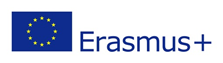 Project funded by the European UnionEcopedia “ENERGY”(a teacher’s guide)Lesson plans from Ecologyfor Primary Schools 2016 / 2019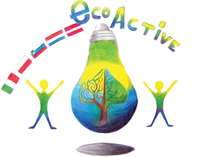 Authors of the manualHalina DanielMagdalena GawronskaTeresa BertoliniMaija KlasupovaSanja Pavlinić VidicMaaike van SambeekDesign: Tomaž BahčTable of content.Autors					2Project partner schools    		3Introduction				4Lessons				6-49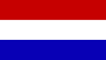 https://www.deweijerwereld.nlDE WEIJERWERELD, Boxmeer, the Netherlands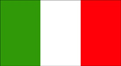   www.dd2circolocavour.gov.it 2 Circolo Didattico Cavour Marsala, Marsala, Italy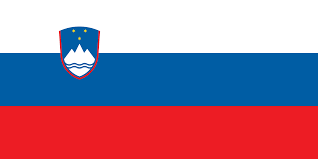     www.ostpavcka.si Osnovna šola Toneta Pavčka, Mirna Peč, Slovenia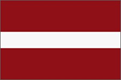   www.tervetesnovads.lv/annas-brigaderes-pamatskola/Annas Brigaderes pamatskola, Zelemeni, Latvia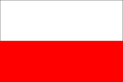    www.sp2.pulawy.pl Szkola Podstawowa Nr 2 im. K.K.Baczynskiego w Pulawach,  Puławy, PolandJune, 2019INTRODUCTIONThis publication contains original lesson plans on environmental issues created by teachers from the five European schools participating in the Eco-Active project. They are based on the educational systems of five countries. All lesson plans refer to ecological issues, and their subject matter mainly relates to four thematic areas which our project dealt with: Resources, Water, Energy and Health.Ecopedia includes lesson plans for younger and older groups of pupils. Some of them were used on international lessons, during visits to partner schools, with the participation of students from the host school. The remaining lesson plans were used in partner schools during the three years of the project on tutoring lessons, other school subjects and extra-curriculum school activities. All lesson plans are in English.This publication is a form of a guide for teachers who would like to use ready-made and interesting lesson plans to introduce their students to issues related to ecology. Each lesson plan in this document has been developed by the teachers of the school from the country whose flag it bears. Each lesson plan contains information about the  age group of students and the name of the teacher (author) who created it. Lesson plans are accompanied by attachments (worksheets, presentations, etc. ). Lesson plans are arranged according to the thematic areas of our project.Project CoordinatorENERGY_____________________________________               LESSON PLAN                            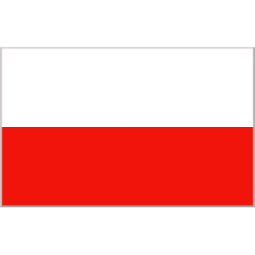 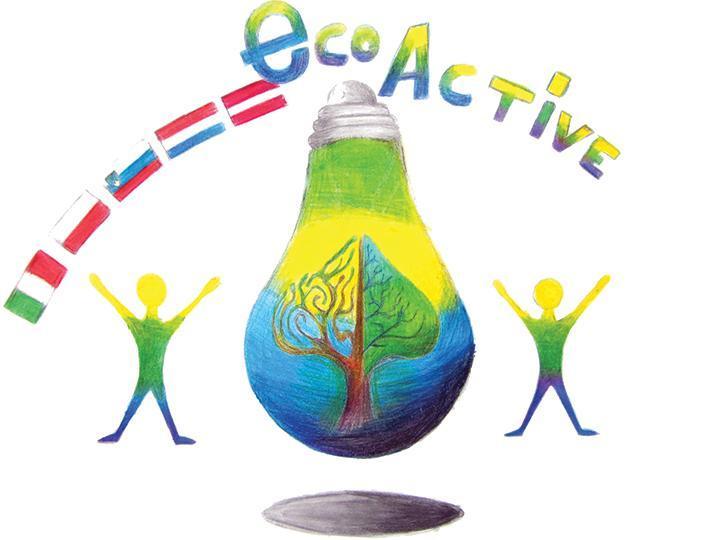                LESSON PLAN                                           LESSON PLAN                                                   LESSON PLAN                             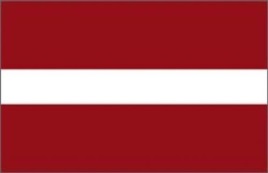                        LESSON PLAN                                              LESSON PLAN                       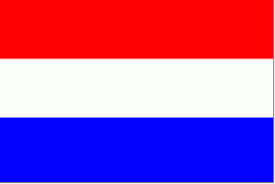                  LESSON PLAN                                        LESSON PLAN                                        LESSON PLAN                                        LESSON PLAN                       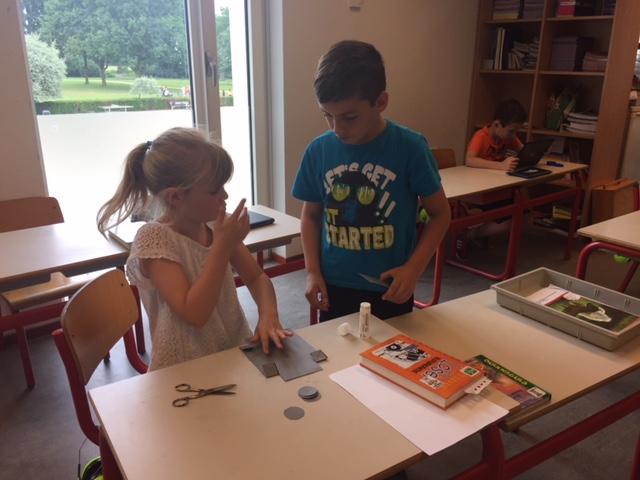 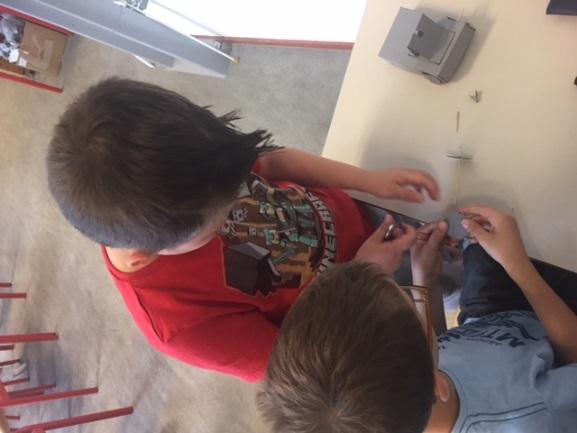 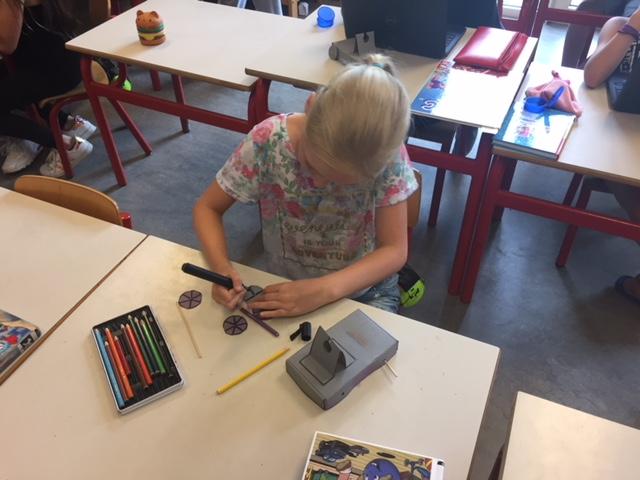 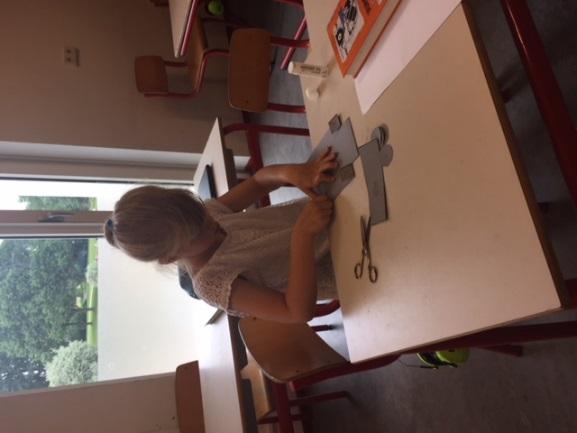 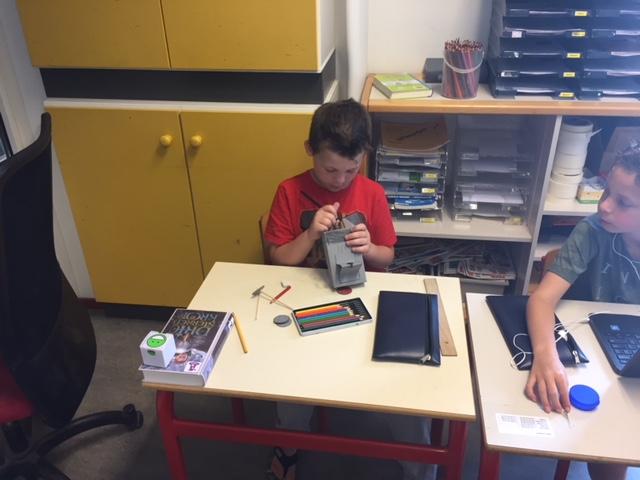 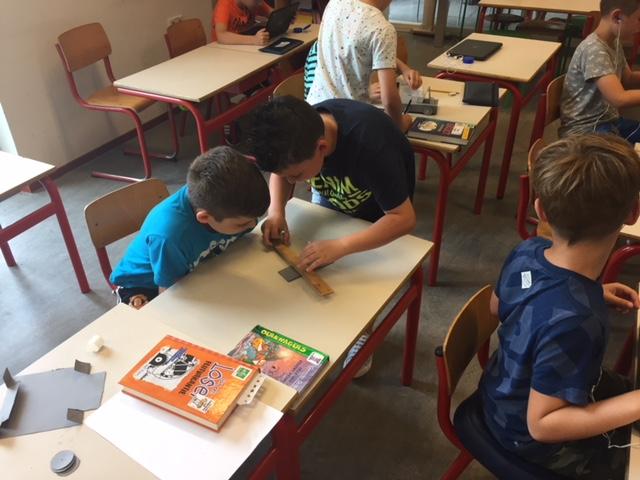 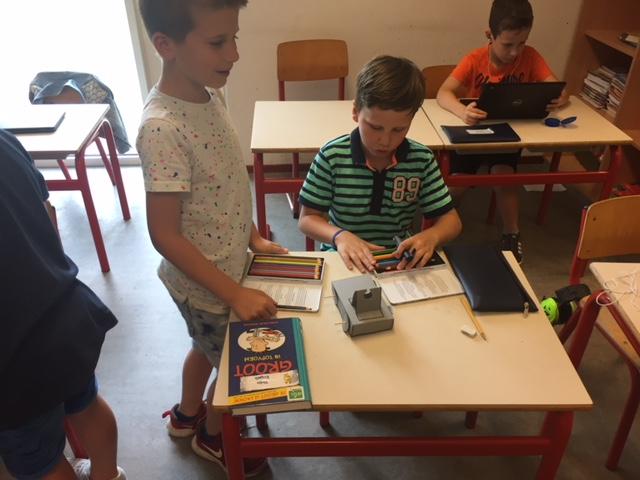 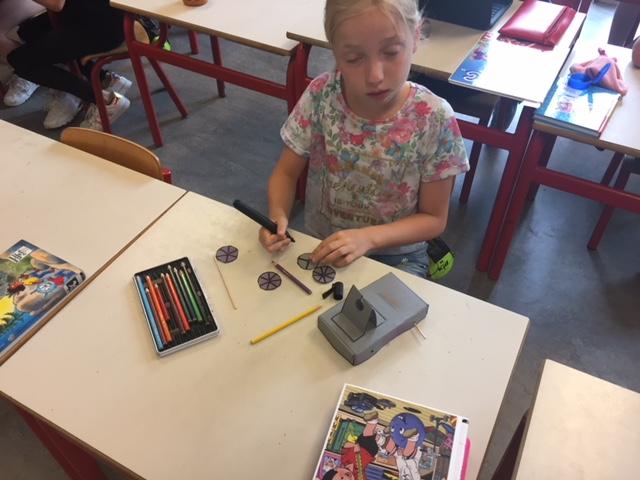 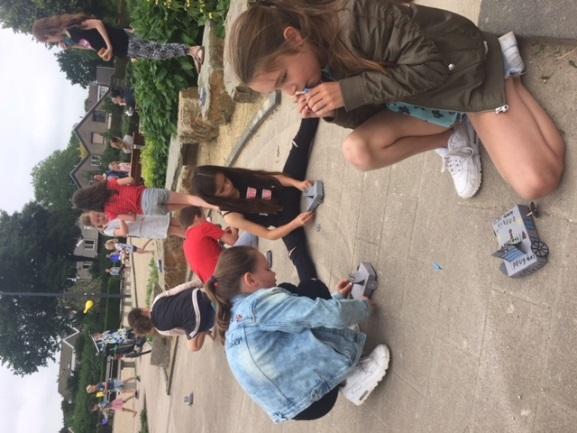 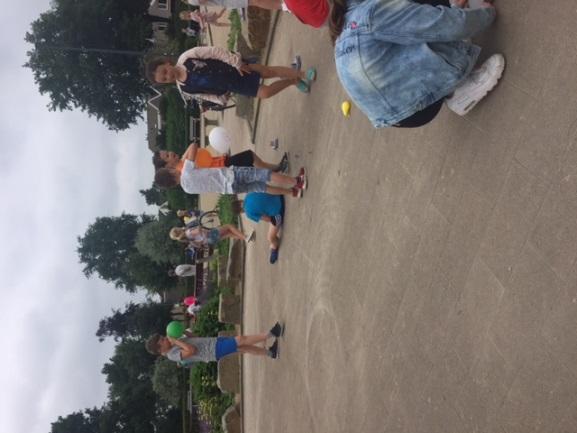 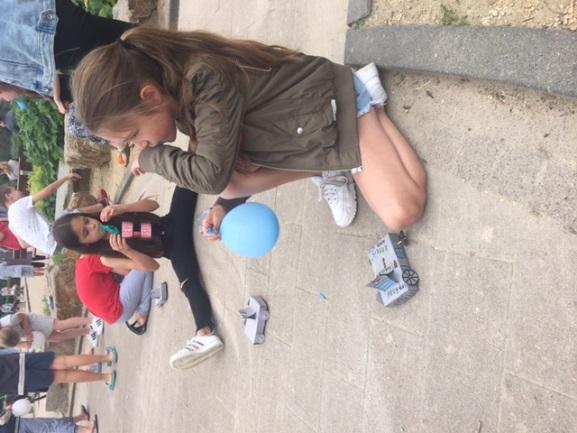 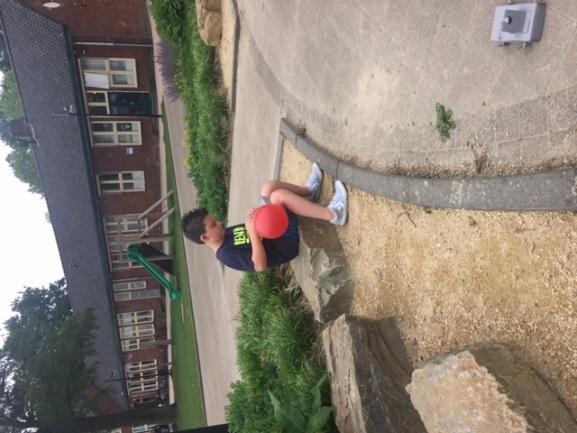                  LESSON PLAN                                        LESSON PLAN                       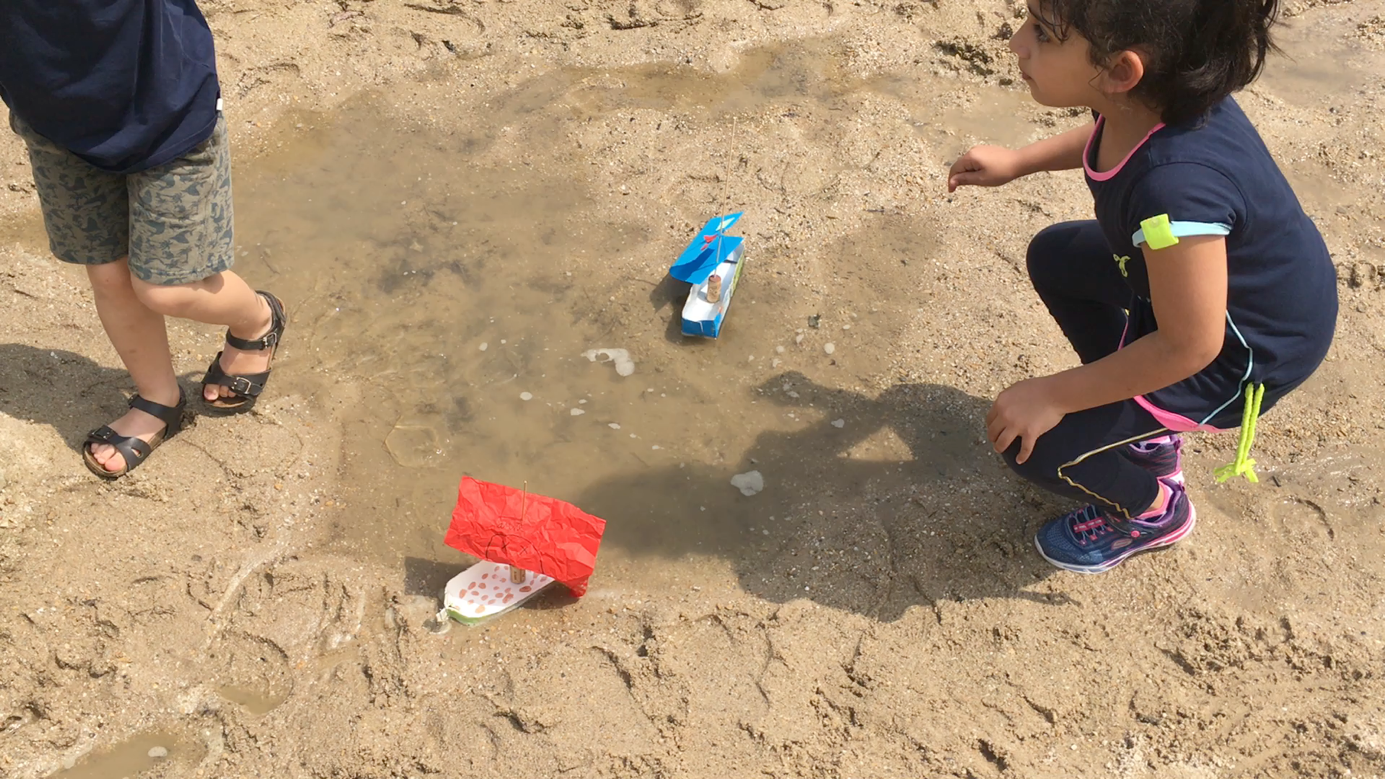 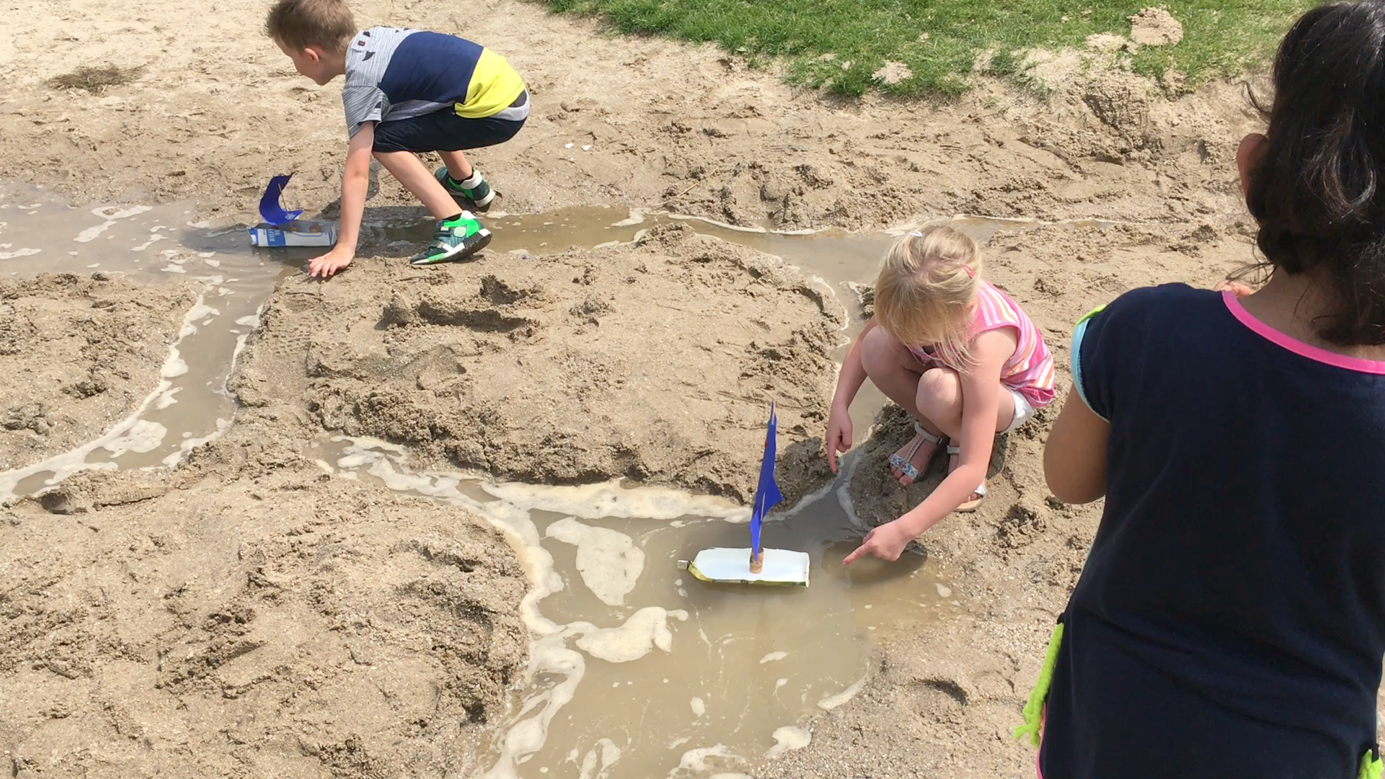                  LESSON PLAN                                        LESSON PLAN                                         LESSON PLAN                       ITALIJA!!!!?????                    LESSON PLAN               Some examples made by students:Number 1. Danger of lightning strikeA story: There is a man who is hit by lightning.The students discover about:* Risk of lightning* How to deal with a lightning storm* Consequences of a lightning strikeNumber 2. Danger of electricityA story: Stickman watches TV and suddenly runs out of electricity, and then he starts to fix the electric cabinet with high voltage.  Stickman's shocked by electricity, the lights turn on and Stickman dies.The students discover about:* Electric current risk* The consequences of an electric current for manNumber 3. Electric circuit.A story: About electric circuit.The students discover about:* Water energy* Wind energy* Photovoltaic technologyNumber 4.  Mill and thermoelectric / electric flowA story: The electric circuit consists of a power source, conductors, a switch and a bulb. When the switch is on, the source energy goes through the conductors to the bulb. It accepts this energy and converts it into  light by heating the metal insert (spiral) at a very high temperature that heats up. Therefore, there can be light in the room.Students discover about:* ELECTRIC FLOW* ENERGY SAVING (How to reduce electricity consumption?)                    LESSON PLAN               SCHOOLSzkoła Podstawowa nr 2 im. K.K.Baczyńskiego w PuławachTHEMATIC AREA ENERGYTEACHERKatarzyna JurakSUBJECT Power engineering in Poland.  AGE GROUP(approximately)13-15TIME REQUIRED45 minutesPLACECLASSROOMLESSON OBJECTIVESThe student knows renewable and non-renewable energy sources and knows what types of renewable energy can be used in Poland.• lists energy sources
• characterizes the structure of electricity production in Poland
by type of power plant and sources compared to selected European countries
• lists types of power plants
• locates the largest power plants in Poland on the map
• discusses the use of renewable energy sources in PolandLESSONS YOU CAN USEBiologyScienceNature knowledgeCLASS ORGANISATION
Pupils work individuallyPupils work in pairsPupils work in groupsMATERIALSHandbook, exercise book, map, film.ICT TOOLSInteractive boardPROCEDUREIntroduction:
1. Organizational activities.
2. Objective of the lesson.
3. Writing the keyword "Sources of energy" on the board. Students give examples of energy sources. Question for students:
Can all types of renewable energy sources be used in Poland?Implementation:

1. Brainstorming - students give associations with the word "alternative".
2. Explanation, summary by the teacher of the term "alternative energy"
3. Questions to students: "why are people looking for alternative energy sources?" And "what distinguishes alternative energy from traditional energy sources?"
4. Graph analysis: Structure of electricity production in Poland and Europe and maps. Power plants in Poland.

Questions for students: which energy sources do we use the most in Poland? Are the power plants evenly distributed? What factor caused such a diverse distribution of power plants in Poland? - can be compared with the map of the distribution of energy resources
5. The class is divided into pairs (two questions per pair) - Individual teams are to answer questions about a given alternative energy source (attachments). To do this, they choose the appropriate fragments from the text. (pp. 138-141) nuclear power - receives a fragment from another book.
6. The representative of each pair shares with the class the answer to the questions about the energy source assigned to the pair.
7. Can Poland develop all types of renewable energy? → The film lasts about 3 minutes. (Conditions for energy production from various sources in the Pomeranian Voivodeship(POLAND).EVALUATIONSummary:
1. Infographics - assess whether the natural conditions occurring in the province in which you live are conducive to the development of wind and solar energy.
2. Assessment of students' work
3. Evaluation
Questions true / false:

The largest power plant in Poland is in Bełchatów
Energy in Poland comes mainly from RES(Renewable energy sources)
A nuclear power plant has been located in Poland
The most favorable conditions for the development of wind energy are found in Pomerania Voivodship
Renewable energy sources include wind, water, sun and fossil fuels

ATTACHEMENTSGroup work:Annex 1.
GROUP I - wind energy
- what is the main barrier to using wind in energy production?
- what is the main condition for the wind farm development?
- where are the most wind farms?
- indicate the location of this type of power plant

Annex 2.
GROUP II - geothermal energy (104 - 105) + manual
- what is geothermal energy
- what is it used for in Poland?
- where do these types of plants are?

Annex 3.
GROUP III - solar energy (104- 105) + manual
- what types of power plants are connected with solar energy?
- what is the main difference between these types of power plant?
- are there other options for using solar energy?
- where are solar power plants mainly located?
- what type of energy is most often obtained in solar power plants?
- give an example location of such a power plantAnnex 4.
GROUP IV - biomass energy
- what is biomass?
- what sources can biomass come from, what can we use in such a plant?
- for the production of which energy is biomass usually used?
- give an example of a location

Annex 5.
- GROUP V - Biogas energy
- What is the most popular biogas called?
- Where is it created? What products can be used to obtain biogas?
- Give an example of the location

GROUP VI - energy of flowing waters
- How do we call plants of this type?
- Where are the largest hydropower plants located in Poland?
- Give an example of the locationAnnex 6.
GROUP VII - tidal energy
- what elements of the natural environment are necessary for the tides to be used for energy production?
- where are power plants based on tidal energy?
- give an example of the location


Group VIII - nuclear energy
- what factor must be met for a nuclear power plant to be created?
- have scientists ever worked on the construction of this type of power plant in Poland?
- Give an example of the location

Group IX - thermal energy
- what fuels do we use in thermal power plants?
- what factor determines the location of the plant in a warmer area?
- where is the largest power plant of this type in Poland?SCHOOLSZKOŁA PODSTAWOWA NR2 IM. K.K. BACZYŃSKIEGO W PUŁAWACHTHEMATIC AREAENERGYTEACHERJOLANTA MURATSUBJECTTHE ENERGY HIDDEN IN THE NATUREAGE GROUP(approximately)7-8 YEARS OLDTIME REQUIRED50 MINUTESPLACECLASSROOMLESSON OBJECTIVESMain aim: Introducting students with various energy sources and the impact of their acquisition and use on the environment.Specific aims:Students:their own words discuss the effects of electricity production from carbon,understand the need to search and discover new, pro-ecological energy sources, list exemplary renewable and non-renewable energy sources, understand the difference between them,list ways to save energy in the household,add and subtract in the range of 12,rewrite a sentence, draw up sentences with a words.LESSONS YOU CAN USEEcologyNature knowledgeMathematical knowledgePolish language knowledgeCLASS ORGANISATIONIndividual workCollective workGroup workMATERIALSworksheets, lump of coal, paper windmillICTTOOLScomputer, interactive board, ActiveInspire program, film"How does a wind turbine work? "- You tube PROCEDUREWELCOMEREMINDING OF THE CLASSROOM RULESPRESENTING THE TOPIC OF THE LESSON:Picture puzzle- Attachment 1The interactive board presents illustrations of objects, eg: electric kettle, electric blower, computer, vacuum cleaner, iron and scissors.Which item does not match the other?(Scissors because they are not powered by electricity.Other devices operate thanks to the power supply.)GETTING TO KNOW LESSON OBJECTIVES:During today's class you will learn how we get electricity.You will know the sources and types of energy.You will remind what you can do every day to save electricity.• Success standard:After classes, you will be able to name types of energy, at least three sources of energy and ways to save energy in everyday life.During today's class I’m going to draw attention to:
- your activeness,
- statements – using full sentences,
- group work, -correctness of doing tasks,
- behavior.
CONVERSATION:What do you need electricity in everyday life for?Where do we get electricity from?Where is the electricity produced?Most of the electricity in our homes comes from coal-fired power plants.The energy is generated in factories, called power plants, and it is sent by a network of wires to other places, eg houses, schools, shops, factories.ILLUSTRATION OF THE POWER PLANT WITH THE WIRE NETWORK / interactive board- Attachment 1ILLUSTRATION OF POWER PLANT AND COAL / interactive board- Attachment 1For the production of energy in power plants, there are consumed huge amounts of coal, which is burnt in blast furnaces.The lump of coal presentation.How do you think, is the production of energy from coal safe - clean and healthy?Consider, if the fumes and dust that arise during burning coal have an impact on human, animal and plant health?Have you ever heard about smog? What is this?The burning of coal causes that a layer of gases rises above the Earth, which change the climate all over the world (the temperature rises, the weather is unpredictable, there are more floods, droughts, tornadoes, in Poland there are more whirlwinds, it is less snow in winter and the summers can be very hot and dry).Energy production from coal is easy, but it is associated with air pollution. In addition, the extraction of coal from the earth causes that the landscape is destroyed, the rivers dry up, heaps of mine and coal-fired power plant waste are created.Coal was formed from plant remains millions of years ago.How do you think-  can coal deposits ever run out?Is there such a fear that it may goes out?Have you ever heard about closed mines?When we burn coal, it disappears forever.In some time, for example for future generations, it may miss.In addition, coal is used in many industries, for example for the production of tires and medicines.So it is a very valuable resource.Where is the coal extracted from and how is it done?Because the coal is extracted (excavated) from the ground it is called fossil fuel.Currently, man also uses such fossil fuels as oil and natural gas for the production of energy.They were created millions of years ago and are lying underground.Because they are extracted and burned by people all the time, they will soon be run out and therefore they are called non-renewable energy sources.ILLUSTRATION OF CRUDE OIL, NATURAL GAS, COALThe inscription THE  NON-RENEWABLE ENERGY SOURCES / interactive board- Attachment 1Due to the depletion of fossil fuels, people are forced to look for other sources, other ways of obtaining energy,that will not be run out so quickly.You will learn about the name of that sources by solving the activities, recorded on the worksheet no 1.INDIVIDUAL WORK AT THE DESKS. WORKSHEETS.- Attachment 2Calculate.Sort results from the smallest to the largest number and enter it in the boxes.12 – 2= …..                10 + 2 =……..10 – 3 = ……               5 + 3 = …….Check in the boardCards with results are placed under the board.The teacher asks selected pupils to come up and arrange themselves with selected cards, ordering the numbers from the smallest to the largest.Numbers: 7, 8, 10, 12.After proper setting (each student has a card with a number in front of him) the teacher asks them to turn the cards over. On the back of the cards there are syllables that form the word                                               RENEWABLECommon reading of the password.The teacher informs that the students just got to know the name of energy sources that will never run out. This is renewable energy sources.You will learn,what are renewable energy sources, by doing the next exercise.GROUP WORK(Reminding of the group work rules: consistent work, selecting a group leader, sharing tasks, correct task execution.)The teacher asks students to take out the cards from the envelopes and solve the rebuses.Then they will receive the name of the renewable energy source.The name should be written under the rebus.Each group receives a rebus, a solution is the name of the renewable energy source. The solutions: wind, sun, water.After solving the rebuses students put together puzzles (they take them out of the envelopes) presenting: a windmill, solar panels, a water dam - a hydroelectric power plant.Checking on board.The teacher discusses the sources of energy (presentation on the interactive board). She draws attention to the fact that such energy will never be run out and is environmentally friendly.- Attachment 1film "How does a wind turbine work?" - You tube (1.30 minutes)SHORT BREAK/PHYSICAL ACTIVITY- movement fun with the song ,, One, two, three four .... "EVALUATION OF PREVIOUS WORKWorksheet number 2-Attachment 3Illustrations presenting renewable and non-renewable energy sources (coal, oil, natural gas, water, sun, wind)Task no 1Circle by a green loop renewable energy sources.What are the other energy sources called?Task no 2Connect the energy source with the name of the received energy.sun solar energywater wind energywind water energyCHECKING IN THE BOARDWorksheet number 3- Attachment 4Tasks: Group I: Rewrite the sentenceGroup II: Draw up the phrase from a words.You can colour the drawing.KEY QUESTIONWhat would happen if one day there was no electricity?How would your life be changed then?DISCUSSION-SAVING ELECTRICITYYou were supposed to talk at home with your parents about the amount of electricity charges.What did you find out?Are the fees for electricity small or high in your homes?So is it worth to save the electricity? Why?The Erasmus + program is realized in our school.As part of this program, we learn how to care for the environment andhow to save energy, the production of which is expensive.How can you save electricity? (Paying attention to stickers in toilets and in contacts - light switches.)Remind, what can you do in your everyday life to save energy?Students give examples.
EVALUATIONWorksheets, as during lesson- current evaluationWorksheet number 2- Attachment 3Illustrations presenting renewable and non-renewable energy sources (coal, oil, natural gas, water, sun, wind)Task no 1Circle by a green loop renewable energy sources.What are the other energy sources called?Task no 2Connect the energy source with the name of the received energy.sun solar energywater wind energywind water energyCHECKING IN THE BOARDWorksheet number 3Tasks: Group I: Rewrite the sentenceGroup II: Draw up the phrase from a words.You can colour the drawing.Game ,,True - False''The teacher speaks sentences.Students react appropriately:on the true sentence - they raise their hands over their heads and clap,false sentence - they leave their hands and stand without move.Example sentences:The sun gives wind energy.The sun gives solar energy.Coal deposits will never run out.Coal is a non-renewable energy source.Electricity charges are very low.It's worth to save electricity.The sun, water and wind are renewable energy sources.Renewable energy sources don't pollute the environment.ATTACHEMENTSActiveInspire presentation, worksheets number 1, 2, 3SCHOOLSzkoła Podstawowa nr 2 im. K.K.Baczyńskiego w PuławachTHEMATIC AREA ENERGYTEACHERMagdalena GawrońskaSUBJECT Eco-Active save Energy.   AGE GROUP(approximately)9-10 year olds (younger groups)TIME REQUIRED45 minutesPLACEclassroomLESSON OBJECTIVESStudent:- forms statements concerning the actions, which can be undertaken in order to save the energy in their place of living;- enumerates energy saving activities;- understands the importance of saving energy;- indicates the possibilities of how we can save the energy;- cooperates with peers during the activities;- develops language skills;
- learns vocabulary concerning Energy.LESSONS YOU CAN USELanguage (English)EcologyBiologyNature knowledgeCLASS ORGANISATION
collective work;individual work;group work.  MATERIALS-worksheets, materials for group work,ICT TOOLSMultimedia devices – interactive board, film,, Saving Energy "- YouTube, interactive exercise ,,Plug n socket”.PROCEDURE1. WELCOME
2. REMINDING OF THE CLASSROOM RULES (PP.5.1, 5.4)
3. GUESSING THE TOPIC OF THE LESSON Students look at the pictures and try to guess first letters of the words. After that they give the solutionAttachment 1 Key:Elephant, Night, Eggs, Rain, Grape, Yellow4. RENEWABLE AND NON-RENEWABLE SOURCES OF ENERGYATTACHMENT 2Students give the names of sources by looking at the pictures and try to remember if they are renewable or non-renewable.Key:  BIOMASS                  SOLAR RADIATION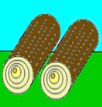 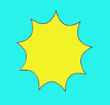  WATER                 OIL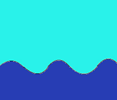 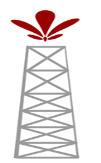 THE EARTH INTERNAL’S WARMTH       COAL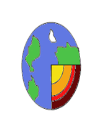 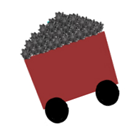  WIND                        GAS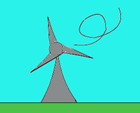 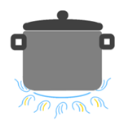 RENEWABLE: biomass, water, the Earth internal’s warmth, wind, solar radiationNON-RENEWABLE: oil, coal, gas5.    - What does it mean “Renewable” and “Non-renewable” source? 
       - What may happen if we don’t save the energy?6. WATCHING A FILM https://www.youtube.com/watch?v=1-g73ty9v04&t=44sStudents watch the first part of the film “LET’S SAVE ENERGY”. They draw attention to the actions done by family members (0,37m). After watching this part students try to answer the questions: “What’s wrong ?” “What are the mistakes they made?”  “ What may happen to the Earth if we behave like the people in the film?Students watch the next part of the video.7. GUESS WHAT IS IT?Students are divided into groups. Each group is given 1 description of a household device that consumes energy in the house. They have to give the name of it.ATTACHMENT 3,4Key: IRON, MICROWAVE, TV, VACUUM CLEANER, BOILING POT, ENERGY-EFFICIENT BULB

8. CRACK THE CODEhttp://kids.saveonenergy.ca/en/games/crack_the_code.htmlStudents work in groups. Teacher distributes worksheets and “English alphabet template”. Students have to crack the code on worksheets by  giving the correct English letter to a corresponding number. The winner is the group which has the solution the fastest.Key:EVERY KILOWAT COUNTS

9. INTERACTIVE GAME “ PLUG N SOCKET”Students try to make pairs from an expression/word and the picture concerning saving energy.http://www.alliantenergykids.com/FunandGames/OnlineGames/KIDS_GAME_PLUG_N_SOCKETEVALUATIONStudents list the way how can we save energy in places we live. They give names of sources of energy. 10.  CROSS OUT THE WORDSFor the end of the lesson groups are given worksheet and the task is to find all the words concerning Energy topic.https://extension.colostate.edu/docs/pubs/consumer/saving-energy-home.pdfATTACHEMENTSFILMhttps://www.youtube.com/watch?v=1-g73ty9v04&t=44sWORSHEETS BOOKhttps://extension.colostate.edu/docs/pubs/consumer/saving-energy-home.pdfINTERACTIVE GAMEhttp://www.alliantenergykids.com/FunandGames/OnlineGames/KIDS_GAME_PLUG_N_SOCKETSCHOOLAnnas Brigaderes primary schoolTHEMATIC AREA ENERGYTEACHERSvetlana Kursina, Sandra Geislere, Maija KlāsupaSUBJECT Wind energy AGE GROUP(approximately)10 -14 gradesTIME REQUIRED60 minPLACECLASSROOMLESSON OBJECTIVESTo use wind power in practical workLESSONS YOU CAN USELanguage, for translation in English of course the English lessonNature knowledgeHandicraftsCLASS ORGANISATION
Pupils work individuallyPupils work in pairsPupils work in groupsMATERIALSrequired materials:
string or rope
scissors
tape
two sticks 40 cm and 60 cm
little plastic bags
7 needles with big needle eye
stickers to decorate 
ICT TOOLShttps://www.youtube.com/watch?v=Ts1XZNG6wpUPROCEDURETogether we will remind all kinds of energy :
wind energy
water energy
electric energy
heat energy
chemical energy
solar energy
geothermal energy
kinetic energy
Today we will talk about wind energy and we will   make  a kite.
1. With the string or rope we tie up  two sticks in a  cross.
2. With the tape glue  two sticks to plastic film, some cm we have to leave from the edge.
3. Fold plastic film to the sticks
4. Cut off the unnecessary part, few cm from the fold place.
5. Fold up and glue with the tape every edge.
6. Glue the kite’s bottom side from both sides.
7. Glue the kite’s upper side from  both sides.
8. In the middle of the kite glue the tape crosswise.
9. Cutt off the string or a rope  in the lenght of the kite 
10.  Sew the string  to the kites in the middle through the tape.
11. Tie up three knots.
12. The other bottom side sew to the kites top.
13.Place the string in the stright angle to the kite. 
14. Make a small loop, it  will strengthen string for flying kite
15. Cut off a string or rope into 4 kite lenghs.
16. Make a tale for  the kite 
17. Make the plastic bags  bouquets
18. At least six bouquets.
19. sew the tail to the kites bottom.
20.Put the string or rope to  the kite for launch and decorate.EVALUATIONSelfevaluationATTACHMENTS-SCHOOLAnnas Brigaderes primary schoolTHEMATIC AREA ENERGYTEACHERSvetlana KursinaSUBJECT Wind energy AGE GROUP(approximately)9-11TIME REQUIRED40 minPLACECLASSROOMLESSON OBJECTIVES1. Create an understanding of wind and wind energy. 2. Find out the possibilities of using wind energy in the past and nowadays.3. Teach students to measure wind speed with self-made anemometer.LESSONS YOU CAN USELanguage, for translation in English, of course the English lessonScienceNature knowledgeIntegrative learning   connecting skills and knowledge from multiple sources and experiences CLIL Content and Language Integrated LearningCLASS ORGANISATIONPairs/groups and individualsMATERIALSTwo cardboard strips, glue, 4 plastic or paper cups, adhesive tape (or needle with thread), hairdryer for teacherICT TOOLSPROCEDUREIntroduction task (On the screen - images showing strong winds - in the appendix). During the discussion students make conclusion that all the images depict the wind. The teacher notifies the theme and tasks of the lesson.The teacher suggests modeling the wind in the classroom (blowing, ventilating, using a hairdryer). It is concluded that the wind is the movement of the air in the horizontal direction. Observation: The hair dryer puts the ball rolling, flinging the flag. Conclusion: The wind has energy!Discuss: What are the characteristics of the wind (strength - speed). Speed can be measured. This is done with a device called an anemometer. Practical work: production of an anemometerTwo thick strips of cardboard are glued in shape of the cross. Attach the plastic or paper cups to the end of each strip	Put the construction on the pencil or pen tip (making   the hole)Test the costruction by blowing and using the hair dryer using different operating modes. Working in pairs / groups: How do people use wind energy? (students draw and tell how people used the wind in the past and use it nowadays)EVALUATIONSelfevaluation (What I found out in the lesson and what I liked the most)ATTACHEMENTSPicturesSCHOOLDe Weijerwereld Boxmeer NLTHEMATIC AREA ENERGY,TEACHERHuub CreemersSUBJECT Kinds of energy and what we use in The Netherlands AGE GROUP(approximately)11-12 (oldest pupils)TIME REQUIRED2 lessons (2 hours)PLACEClassroomLESSON OBJECTIVESPupils find out about kinds of energy we havePupils know how every kind of energy is workingPupils know about the advantage and disadvantage of every kind of energyPupils know what kind of “alternative” energy is used in our countryREGULAR LESSONS YOU CAN USELanguage, for translation in English of course the English lessonNature knowledgeCLASS ORGANISATIONPupils work in groupsMATERIALSICTICT TOOLSInternet, PowerPointPROCEDUREDiscussion in the whole group of pupils: how do we generate energy? What kinds of energy do you know? Wind, Solar, Fossile etc. Then group is divided in subgroups : for example 3 pupils for every kind of energy.Every group goes to the internet and tries to find out:How do we generate energy by using (for example) wind?What are the advantages of wind energy?What are the disadvantages?How many percent  of the Dutch energy is generated by using wind energy?Search for a little experiment about wind energy and describe the experiment.Make a PowerPoint Presentation about “Wind energy”Show your presentation to your classmates.EVALUATIONDiscussion about the presentations (content and design) of the presentationsATTACHEMENTSPowerPoint Presentation of “ENERGY”SCHOOLWeijerwereldTHEMATIC AREA ENERGYTEACHERImke Kosman, Carin OverbeekSUBJECT Energy AGE GROUP(approximately)12TIME REQUIRED60 minutesPLACECLASSROOMLESSON OBJECTIVESWhat is energy?What is windenergy?Experiencing how windenergy worksREGULAR LESSONS YOU CAN USELanguage, for translation in English of course the English lessonNature knowledge and durabilityPhysicsCLASS ORGANISATIONPupils work in pairsMATERIALSpiece of sturdy cardboard 20x20 centimeterspiece of sturdy cardboard (size does not matter)rulerpencil6 paper cups (preferable without print)scissorsstick 25 centimeterspainters tapepiece of ropehairdryer / ventilator (not needed for every 2 students)paintbrushesICT TOOLSIWB with soundPROCEDUREIntroducing the teachersExplaining todays goalsWatching a short movie about energyTalking shortly about what we’ve seenWatching a short movie about windenergyExplanation of how to make a windmill, step by stepWorking in pairs to built the windmill and to try it outCleaning the classroom togetherEvaluation about what we learned and showing some examples ogf the made windmills.EVALUATIONATTACHEMENTSPowerPointFoto’s of how to make the windmills.SCHOOLDe WeijerwereldTHEMATIC AREA ENERGYTEACHERAnita van DielenSUBJECT Energy AGE GROUP(approximately)9-11TIME REQUIRED60 minutesPLACECLASSROOMLESSON OBJECTIVESWhat is energy? Different types of energy. What type of energy is better to use, more sustainable?How can I save energy at home and in school?REGULAR LESSONS YOU CAN USELanguage, for translation in English of course the English lessonNature knowledgeTechnicsCLASS ORGANISATIONInstruction for the whole groupPupils work in little groups (2-4 pupils) MATERIALSPencil and paper (word web)PPT “Energy” Digital boardEnergy quiz (https://eneco-energieles.podium.nl/eindquiz78) (in Dutch, also available in English, see ECOPEDIA and “Surprise page) ICT TOOLSPROCEDUREIntroduction item “Energy”In small groups: word web “Energy”. Which words belong to eachother Discussion word web in the whole groupPupils create PowerPointPresentation  ‘Energy’Pupils discuss how they can save energy at home and in school Quiz ‘Energy’
EVALUATIONOne hour fort his lesson is enough. The making of the presentation takes another hour. Pupils learned a lot from the presentations of all the pupils groups.ATTACHEMENTSPowerPoint ‘Energy’Energy quiz (see twinspace “surprise page)SCHOOLDe WeijerwereldTHEMATIC AREA ENERGYTEACHERThea WillemsSUBJECT Different types of energy AGE GROUP(approximately)6-7 years, form 3-4TIME REQUIRED2 hoursPLACECLASSROOMLESSON OBJECTIVESPupils learn about different types of energy.Pupils experience what different types of energy do Pupils work in groupsPupils discuss in groups.Pupils find information, process and present this informationREGULAR LESSONS YOU CAN USELanguageBiologyNature knowledgeTechnicsCLASS ORGANISATION
Pupils work individuallyPupils work in pairsPupils work in groupsPupils work in a circuit modelMATERIALSSee materials listICT TOOLS--PROCEDURECollect the materialsPrint the sheets for tasks and worksheetsDivide the pupils group in sub groups (3-4- pupils each)Explain what is going on.Explain the goals of the lesson.Start the activitiesAt the end all groups present what they found out.EVALUATIONMaybe 2 hours could be not enough time.The tasks were not to difficult for this young pupils.Pupils did work with great enthusiasm ATTACHEMENTSSee Work sheets, pictures, tasks.SCHOOLDe Weijerwereld, BoxmeerTHEMATIC AREA EnergyTEACHERGertjan VrenkenSUBJECT Orientation on the world AGE GROUP(approximately)8-9 yearsTIME REQUIRED2x 1 hourPLACEClassroom and play groundLESSON OBJECTIVESChildren are introduced to different forms of energy and how they workChildren learn what wind energy isChildren are introduced to the power of wind (air pressure)REGULAR LESSONS YOU CAN USELanguageReading comprehensionCitizen chipCLASS ORGANISATION
Pupils work individuallyMATERIALSLesson about wind energyCraft materialsICT TOOLSdigiboardmovies windmills (movie from “nature news” Dutch TV)PROCEDUREIntroduction movie digiboard (wind mill)demonstration in the classroom (experiments) wind powerexplanation concerning construction plate, handicraft of wind power cartinkering with a wind power cartry out the wind power car outsideEVALUATIONOutside trying out the wind power car, the car succeeds in moving on air pressure?ATTACHEMENTSSCHOOLDe WeijerwereldTHEMATIC AREA ENERGYTEACHERTeachers oldest pupils 11-12 years oldSUBJECT Crafts: How to make an electro-game AGE GROUP(approximately)10-12 yearsTIME REQUIRED2x 1 hourPLACECLASSROOMLESSON OBJECTIVESREGULAR LESSONS YOU CAN USEtechnicsBiologyNature knowledgeCLASS ORGANISATION
Pupils work individuallyPupils work in pairsMATERIALSElectricity wiresPicturesSturdy cardboardSplit pensBateriesLittlelightElasticGluePliers to strip the wiresSmall paperclips.ICT TOOLSPROCEDURE(what happens, what we do step by step)We search for images with corresponding answers / pictures, for example Pictures from music starts and the corresponding name, football player and the club logo. The pictures are stuck on the English cardboard and underneath these plates the split pins are attached.At the rear, the wires (which have been stripped a bit, because only the copper transmits electrical power) of the matching plates are connected to each other via the split pinsThen we test with a battery and a light whether the power wires are well connected.If they are properly connected, the light will come onAt the end of the wires we can attach a paperclipThe whole is glued to the thick cardboard and the battery is attached to the top. EVALUATIONATTACHEMENTShttps://youtu.be/bmGmJhutcyw (6 minutes, without words!!!)SCHOOLDe WeijerwereldTHEMATIC AREA ENERGYTEACHERDeniseSUBJECT Crafts AGE GROUP(approximately)6-7 yearsTIME REQUIRED45 minutsPLACEClassroom and outsideLESSON OBJECTIVESStudents learn that you can move objects by means of windPupils learn different techniques with regard to manual skills: cutting, pasting, measuringREGULAR LESSONS YOU CAN USECraftsLanguage, speaking TechnicsFine motor skillsCLASS ORGANISATION
Pupils work individualyPupils support to eachother.MATERIALSmilk carton or yoghurt packcoloured papercorkthe satay stick iron wiregluescissors example sailboatICT TOOLSNone PROCEDUREThe teacher has cut a piece in all cartons and then has them cut the cartons in two. Teacher shows the example of the sail boatPupils cut the milk carton in two parts.The tip of the carton is, when necessary, tied together with iron wire.The pupils attach the cork with a lot of glue to the bottom of the cartonThe children make a sail from coloured paper and attach it to the satay stick.The children attach the satay stick in the cork.The children add their own creativity to the sailing boat.The teacher and children admire each other's sailboat and experience whether the sailboat gets moving by letting it sail out in a puddle (what does the amount of wind do, how should you sail).The pupils adapt their sailboat when it is not sufficiently advancedEVALUATIONWhen does a sailboat sail  better ?What influences are involved?What can you add to make your sailing boat sail even faster? What does a sailboat have to do with sustainable energy?ATTACHEMENTS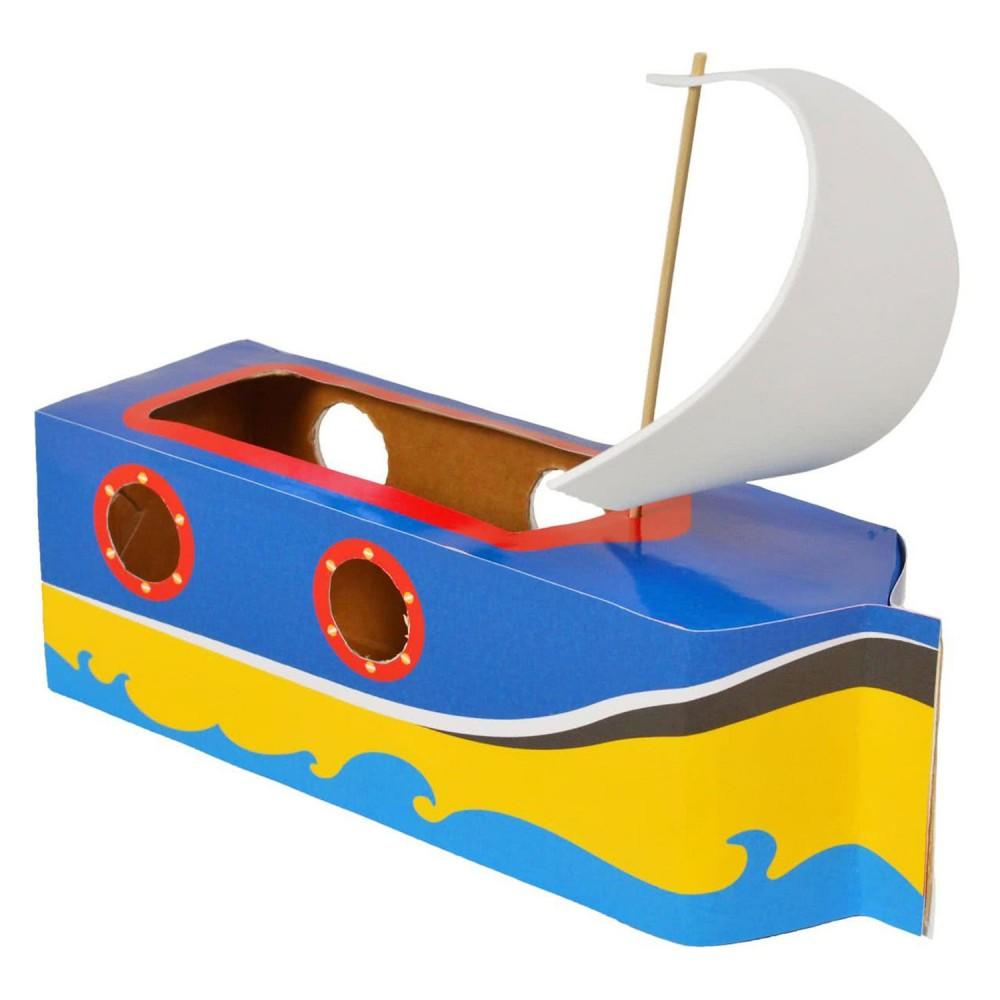 SCHOOLDe WeijerwereldTHEMATIC AREA ENERGYTEACHERDeniseSUBJECT Orientation on the world  AGE GROUP(approximately)6-7 yearsTIME REQUIRED5 x 30 minutsPLACEClassroom, circle activityLESSON OBJECTIVESChildren are introduced to different forms of energy and how they workTeaching children to deal with energy in a responsible mannerChildren become acquainted with the cycle of energyREGULAR LESSONS YOU CAN USESpeaking languageCitizenship CLASS ORGANISATIONClassical activity, all pupils involved activeMATERIALShttps://eneco-energieles.podium.nl/thema/34/thema-1-5 (Dutch website, in Dutch)ICT TOOLSDigiboardhttps://eneco-energieles.podium.nl/thema/34/thema-1-5 (Dutch website, in Dutch)PROCEDUREFirst introduction movieAfter this discuss different types of energy: wind, solar energy, nuclear energy, but also  human energyInformation of batteries, how they work and collecting used batteriesEnergizer: transport chain, two groups try to whisper a message as quickly as possibleEVALUATIONmake a connection to practice by making a circuit for a nerve game.ATTACHEMENTSpicture of the nerve play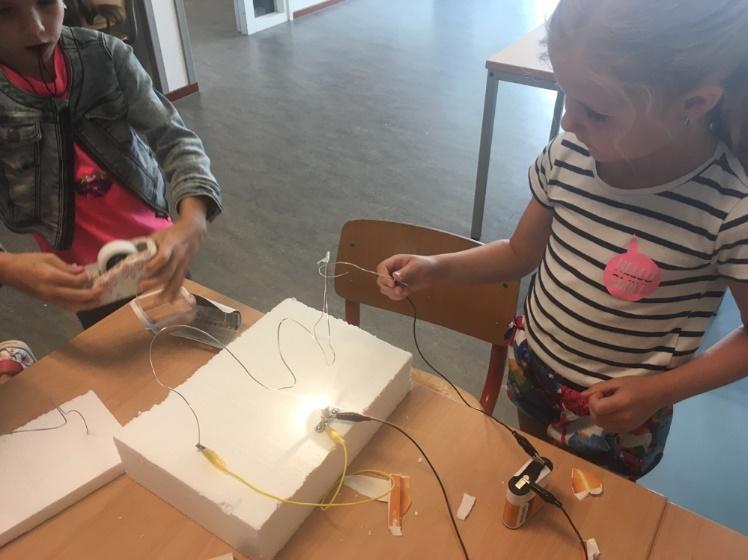 SCHOOLDe WeijerwereldTHEMATIC AREA ENERGYTEACHERLida, Emmy en ImkeSUBJECT Handicraft AGE GROUP(approximately)4-6 years.TIME REQUIRED45 minutesPLACEClassroomLESSON OBJECTIVESPupils learn that wind can make things movingPupils learn various technics handicraft such as neasure, cut, stickREGULAR LESSONS YOU CAN USEHandicraftOral languageTechnicsMotor skillsCLASS ORGANISATION
Pupils work individualMATERIALSPaper cupsColoured paperGlittersSplit penGlue scissorsExample millICT TOOLSN.a PROCEDURETeacher shows the example of the millPupils cut the paper into stripsPupils stick the strips to the cupsPupils make wicks of the coloured paperPupils fasten the wicks with a split penPupils decorate their mill with glittersPupils do the wicks turn by blowing to it.Teachers and pupils are wondering how the wicks can blow and admire the nice millsEVALUATION-ATTACHEMENTS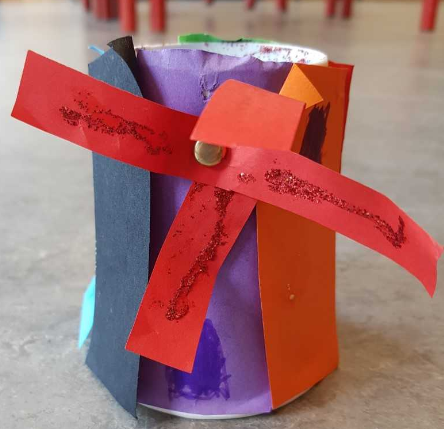 SCHOOLDe WeijerwereldTHEMATIC AREA ENERGYTEACHERLida, Emmy en ImkeSUBJECT Orientation on the world  AGE GROUP(approximately)4-6 yearsTIME REQUIRED30 minutesPLACEClassroom,  activity in a circleLESSON OBJECTIVESChildren get acquainted of various types of energy and what energy doesChildren learn how to use energy in a responsable wayChildren get acquainted with the circle of energyREGULAR LESSONS YOU CAN USEOral languagecitizinshipCLASS ORGANISATION
Class activity, all pupils are involved activMATERIALShttps://eneco-energieles.podium.nl/thema/34/thema-2/2 (in Dutch....)ICT TOOLSDigital board https://eneco-energieles.podium.nl/thema/34/thema-2/2  (in Dutch…..)PROCEDUREFirst start with the introduction movieThen discussion about various types of energy (wind sun human energyInformation about batteries, ho wit works and collecting old batteriesEnergizer: transpor chain, two groups of pupils pass along a word to eachother by wisperingEVALUATION-ATTACHEMENTSPicture windmillPicture solar cell SCHOOLPrimary School Tone PavčekTHEMATIC AREAENERGYTEACHERKlemen KramarSUBJECTComputers, Art AGE GROUP(approximately)12 – 14 years oldTIME REQUIRED5 hoursPLACEcomputer roomLESSON OBJECTIVESGeneral objectives:·   	Develop their own interests, abilities and talents.·       Through acquired knowledge and skills, they express themselves and cooperate.·       Developing thought processes and aesthetic feelings that enable the dissemination and use of knowledge, and contribute to a deeper understanding.·       Developing creativity and quality of education.The ultimate goal:·       A group of students will create their own stop motion animation.Gradual objectives:·   	Students learn about the basic function of the classic movie tape.·   	Meet some video techniques: pan, zoom, time lapse, tilt.·   	Students learn about different types of stop motion animation: "pixelation", "collage", "plastic", "board" and "paper".·   	Students learn about the basic characteristics of animated film.·   	Students learn about filming procedures.·   	Students prepare a script.·   	Pupils make a recording book.·   	Pupils make a movie.·   	Pupils edit.·   	Pupils sound the equipment.LESSONS YOU CAN USE·       Language, art, computer scienceCLASS ORGANISATIONPupils work in groupsMATERIALS·   	white sheets, collage, scissors·   	dough·   	white board, pens, towels / towels·   	green board, chalk, towels / towels·   	stands for photographic apparatus, photographic apparatus·   	photographic lightsICT TOOLSWindows Movie Maker computers and access to the World Wide WebPROCEDUREThe teacher welcomes the class and introduces the topic “energy” and the stop motion animation.The teacher invites the class to share their thoughts about energy and leads the discussion. Afterwards, the teacher introduces the students how to create the stop motion animation.A tip for a teacher:You can use the Youtube advise, for example:https://www.youtube.com/watch?v=knLaovT6L0EThe teacher divides the students into pairs or small groups (3 – 4). Each group decides on the topic they would like to work on (wind energy, electricity, the energy of the water...) After that, the students prepare all the material they need and start creating the stop motion animation.A tip for the teacher: See some student’s ideas (attachment).To sum up:- the students present what have they have learned about the energy- the students present their projects (stop motion animation)- the teacher uploads the project to Youtube.EVALUATIONATTACHEMENTS·       https://www.youtube.com/watch?v=knLaovT6L0ESCHOOLPrimary School Tone Pavček, SloveniaTHEMATIC AREAEnergyTEACHERMojca ŽefranSUBJECTWind energy AGE GROUP(approximately)7 – 9 yearsTIME REQUIRED90 minutesPLACEClassroomLESSON OBJECTIVESStudents:explain how people make use of the windcan plan, make and test wind-driven devices (a windmill and a wind cone)develop the ability of practical worklearn how to make an anemometerLESSONS YOU CAN USEEcologyScienceCLASS ORGANISATIONTeam workIndividual workMATERIALSCrayons, pictures (wind thematic), scissors, a string, paper, a computer, compass.ICT TOOLSMultimedia devices – interactive boardPROCEDUREA teacher welcomes students and invites them to play the game.A game.Each student gets a piece of a puzzle, then they have to find the other students to form the group to build the whole picture, for example a windmill, an anemophily, a sailboat, etc. They have to find out what all the photos have in common.  The answer is the wind.The teacher leads the conversation, asks questions:How does the wind come about?What means of transport exploit the wind? (Sailboats, sailplanes, balloons)What can the wind transmit? (The wind pollinates some plants and dissects their fruits.)How does the nature exploit wind energy? (Anemophily, birds)Which are other ways of taking advantage of the wind? (Eg: windmill, wind power generation.)What are the benefits of such power plants? (Do not produce waste or hazardous substances that would put the environment at risk).Make a product – an anemometer.An anemometer is a device that is used to measure wind speed. There are many different types of anemometers suited for different environments, situations, and measurements.Procedure1. Take a sheet/ paper and make a drawing, after you make a roller.2. Take the second sheet/ paper and cut it into stripes.3. Stick the ribbons to the one part of the roller, one next to the other.4. On the other side, make little holes and pull through the string and bind it.5. It is an anemometer.In the playground.Take the compass and the map of the town.Take the compass and find the north. Take the anemometer and determine from where the wind is blowing.The conclusionWhat have you learned today?The students answer, describe, what they have found out about wind energy.EVALUATIONATTACHEMENTS